SUMMARYWelcome to the Oregon Department of Education’s 2024 Legislative Summary! With the support of the Governor’s Office, ODE had significant success in achieving its legislative agenda, with the passage of two key bills—HB 4082 and SB 1532. With the leadership of Rep. McLain, ODE supported HB 4082, the Summer Learning bill. This legislation will elevate expanded learning programs and further the collaboration needed across the state to effectively administer summer and after school learning grants. Evidence-based practices and research on summer and after school learning show the impact ofhigh-quality programs on increased student academic achievement, engagement, and well-being. HB 4082 embodies a strategic approach, providing immediate funding with a blueprint for lasting impact.Thanks to Sen. Jama, Oregon’s immigrant and refugee students will have a plan to address the unmet needs for support within Oregon's education system. As our refugee and immigrant students settle in Oregon to either begin or continue their education, SB 1532 serves as a meaningful step forward to create an inclusive environment that fosters their growth and development. In implementing SB 1532, our state will empower these students to fulfill their potential, contribute to our society, and build a brighter future for all.The bills passed this session under ODE’s urging will have positive impacts for the agency, districts, educators and most importantly, students. We are proud of the work we have accomplished, and we hope you are too.Equitable and anti-racist policies benefit all students. Our legislative mission is driven by this core belief, and the understanding that a system that works only for some is not a system that works at all. ODE is proud to have collaborated with many partners to continue Oregon’s journey on the path toward equity and justice, and create learning environments that advance achievement for all of our students.Until next year!Zoe Larmer, Government Relations DirectorNicole Peterson, Legislative CoordinatorA special thank you to all the legislative coordinators, bill managers and the fiscal team within ODE.  Moving EDUCATION Equity ForwardHB 4084 – relating to the education of foster childrenHouse Vote: Carried by Ruiz. Passed. Ayes, 57; Excused, 3.Senate Vote: Carried by Frederick. Passed. Ayes, 26; Nays, 3; Excused, 1.House Bill 4084 directs the Oregon Department of Education (ODE) to establish and administer a pilot program to provide three public middle or high schools with funds to address academic disparities experienced by foster child students. Declares an emergency, effective on passage.SB 1532 – relating to statewide education plansHouse Vote: Carried by Nguyen H. Passed. Ayes, 46; Nays, 11; Excused, 3.Senate Vote: Carried by Dembrow, Jama. Passed. Ayes, 22; Nays, 8.Senate Bill 1532 directs the Oregon Department of Education (ODE) to establish a Student Success Plan for asylum seeker, refugee, or other immigrant students (“plan students”) enrolled in early childhood through post-secondary education. Requires ODE to form an advisory group. Establishes membership requirements and duties of advisory group. Requires Student Success Plan for immigrant and refugee students to address academic disparities, historical practices, and educational needs based on culturally responsive best practices. Requires plan to provide strategies to meet specified goals. Requires ODE to submit a report to the legislature each even-numbered year on the progress of immigrant and refugee students under this Student Success Plan. Effective January 1, 2025.ABUSE AND INVESTIGATIONSHB 4086 – relating to childrenHouse Vote: Carried by Reynolds. Passed. Ayes, 55; Nays, 1; Excused, 4.Senate Vote: Carried by Campos. Passed. Ayes, 24; Nays, 4; Excused, 2.House Bill 4086 requires the Department of Human Services (ODHS) to commission studies through a private facilitator on the scope of child abuse investigations and the response to children exhibiting problematic sexual behavior. The measure requires both studies to involve advisory committees and reports to interim legislative committees by September of 2025. Requires ODHS to appoint an advisory committee to guide the study by advising the facilitator and specifies committee membership, including ODE.HB 4160 – relating to sexual conduct involving a studentHouse Vote: Carried by Mannix. Passed. Ayes, 58; Excused, 2.Senate Vote: Carried by Gelser Blouin. Passed. Ayes, 29; Excused, 1.House Bill 4160 extends the time frame a person is considered a student for laws related to reports, investigations, and disclosures concerning sexual conduct involving a student from 90 days after the student leaves school or graduates high school to one calendar year after the student leaves school or graduates high school. Effective July 1, 2024.Education OversightSB 1502 – relating to public meetings of educational institution boardsHouse Vote: Carried by McIntire, Ruiz. Passed. Ayes, 55; Nays, 1; Excused, 4.Senate Vote: Carried by President Wagner. Passed. Ayes, 29; Nays, 1.Senate Bill 1502 specifies that the measure applies to the governing boards of common or union high school districts, education service districts, community college districts, and public universities, but does not apply to school districts of less than 50 students in resident average daily membership. Requires boards to post video or audio recordings of each meeting to the district, college, or university website or social media site within seven days of the meeting. Provides that if a board's facilities lack broadband internet, then the board may post audio instead of video on its website or social media site. Exempts from these requirements any meeting or portion of a meeting that is conducted in executive session. Effective January 1, 2025.SB 1552 – relating to educationHouse Vote: Carried by Neron. Passed. Ayes, 48; Nays, 8; Excused, 4.Senate Vote: Carried by Dembrow. Passed. Ayes, 23; Nays, 5; Excused, 2.Senate Bill 1552 is the Senate education omnibus bill, which encompasses many changes to education statutes, including:Establishes a youth advisory group. Prescribes the membership and duties of the group. Directs the Department of Education to establish a work group to develop standards for the group. Directs ODE to develop a plan for the collection of course-level completion and grade data for all public school students in grades 6 through 12.Directs the Higher Education Coordinating Commission to establish a direct admissions program for community colleges and public universities. Directs the Legislative and Policy Research Director to conduct a study on the Quality Education Model and the state's system of financing public education for kindergarten through grade 12. Changes the entity that makes determinations related to the Oregon Opportunity Grant program to the commission. Requires that the manner by which the commission determines the state share under the program be done by rule. Modifies calculations of funding for the Youth Corrections Education Program and the Juvenile Detention Education Program. Directs the department to establish a target funding level for programs. Authorizes the department to transfer moneys from the Statewide Education Initiatives Account for the purpose of meeting the target funding level. Expands the authority of the commission to enter into contracts or agreements for Oregon's Open Educational Resources (OER) Program. Clarifies the requirements for school district policies related to short-acting opioid antagonists.Modifies the membership requirements of the Educator Advancement Council, the scope of duties of the council and the requirements of certain grants awarded by the council. Allows a person, prior to beginning an education, a training or an apprenticeship program for an occupational or a professional license, to petition a licensing board, a commission or an agency for a determination as to whether a criminal conviction will prevent the person from receiving the license. Specifies laws that are applicable to approved recovery schools. Clarifies the applicability of just cause provisions to classified school employees. Modifies payment requirements for substitute teachers. Repeals sections related to the repealed Early Success Reading Initiative.EmploymentSB 1514 – relating to family and medical leave insuranceHouse Vote: Carried by Grayber. Passed. Ayes, 50; Nays, 3; Excused, 7.Senate Vote: Carried by Bonham. Passed. Ayes, 27; Excused, 3.Senate Bill 1514 requires the Director of the Employment Department to conduct periodic assessments to determine the solvency of the Paid Family and Medical Leave Insurance Fund. Specifies the actions that the director may take to restore solvency if the director determines that the fund is, or may be, insolvent.SB 1515 – relating to leave laws concerning time off from workHouse Vote: Carried by Nosse. Passed. Ayes, 48; Nays, 5; Excused, 7.Senate Vote: Carried by Taylor, Bonham. Passed. Ayes, 25; Nays, 2; Excused, 3.Senate Bill 1515 makes changes to the statutory provisions governing paid and unpaid job-protected leave entitlements. Makes technical changes and conforming amendments. Creates an exception from predictive scheduling penalty compensation requirements for employers that are unable to provide an employee with advance notice of scheduling changes that are necessitated by another employee's use of paid or unpaid leave. Declares an emergency, effective on passage.FundingHB 5204 – public safety and behavioral health packageHouse Vote: Carried by Sanchez. Passed. Ayes, 54; Nays, 2; Excused, 4.Senate Vote: Carried by Steiner, Lieber. Passed. Ayes, 27; Nays, 3.House Bill 5204 is the omnibus appropriation bill for the public safety and behavioral healthpackage. The measure includes $211.2 million of General Fund appropriations and other associated investments addressing public safety, behavioral health, and drug addiction prevention.Features of this package include:$2.0 million in funding for opioid-abuse prevention to continue the work of SB 238 (2023), including curriculum, professional learning, and a social media campaign aimed at students$2.5 million for the Youth Development Division to support the East Metro Outreach, Prevention and Intervention programSB 1526 – relating to changes to certain Oregon tax lawsHouse Vote: Carried by Nathanson. Passed. Ayes, 55; Excused, 5.Senate Vote: Carried by Meek. Passed. Ayes, 30.Senate Bill 1526 makes technical, policy and administrative changes to certain Oregon tax laws, including that the Department of Administrative Services determines amount of Corporate Activity Tax revenue to transfer to the State School Fund, rather than Legislative Fiscal Office and Legislative Revenue Office. Takes effect on the 91st day following adjournment sine die.SB 5701 – end of session billHouse Vote: Carried by Sanchez. Passed. Ayes, 49; Nays, 7; Excused, 4.Senate Vote: Carried by Steiner. Passed. Ayes, 22; Nays, 6; Excused, 2.Senate Bill 5701 is the omnibus budget reconciliation bill for the 2024 session. The measuremodifies state agencies’ 2023-25 legislatively adopted budgets and adjusts General Fundappropriations to the Emergency Board.Highlights from this bill include:$22.1 million for $22,107,626 for Early Intervention/Early Childhood Special Education$10 million for Early Learning Community / Tribal Grants $1.7 million for Transformative Social Emotional Learning curriculumFunding for ODE investigations staffing$8.9 million for Special Education educator payments$660,000 for Child Nutrition Program - Family Day Care HomesFunding for ODE’s Fiscal Transparency & Accountability dashboards and State School Fund Modernization projectsFunding for Summer Electronic Benefits Transfer program$1,012,500 for Community Care demonstration projectHEALTH AND SAFETYHB 4147 – relating to school busesHouse Vote: Carried by Neron. Passed. Ayes, 49; Nays, 5; Excused, 6.Senate Vote: Carried by Dembrow. Passed. Ayes, 25; Nays, 4; Excused, 1.House Bill 4147 authorizes education providers to use stop arm cameras to record drivers who fail to stop for bus safety lights and issue citations, effective January 1, 2025. It extends the time frame for school buses to meet new diesel engine standards by one year, to 2026.HB 4151 – relating to youth behavioral healthHouse Vote: Carried by Reynolds. Passed. Ayes, 51; Nays, 1; Excused, 8.Senate Vote: Carried by Campos. Passed. Ayes, 26; Nays, 3; Excused, 1.House Bill 4151 directs the System of Care Advisory Council to establish a subcommittee on the youth behavioral health workforce. Requires the subcommittee to submit an initial report to the interim committees of the Legislative Assembly related to behavioral health not later than September 15, 2024, and a final report to the Legislative Assembly not later than December 15, 2025. Sunsets December 31, 2025. Declares an emergency, effective on passage.SB 1557 – relating to services to individuals who are under 21 years of ageHouse Vote: Carried by Gamba. Passed. Ayes, 48; Nays, 8; Excused, 4.Senate Vote: Carried by Gelser Blouin. Passed. Ayes, 24; Nays, 4; Excused, 2.Senate Bill 1557 requires the Oregon Health Authority to ensure that all children or youth who are eligible for home or community-based services receive the services to which they are entitled. Requires the authority and the Department of Human Services to adopt rules to facilitate cross-agency coordination to support multi-system involved children and youth. Requires the authority to review and amend, as needed, current administrative rules and contracts to ensure that individuals under 21 years of age have access to specified services. Requires the authority and the Department of Education to develop strategies and recommendations for leveraging federal funds to provide certain school-based services and submit a report to the Legislative Assembly by October 1, 2024. Declares an emergency, effective on passage.STATE AGENCIES/GOVERNANCEHB 4006 – relating to submitting surety bonds in lieu of retainageHouse Vote: Carried by Boshart Davis. Passed. Ayes, 54; Excused, 6.Senate Vote: Carried by Hansell. Passed. Ayes, 30.House Bill 4006 requires a contracting agency to accept from contractors surety bonds in lieu of retainage for construction projects and public improvement contracts. Specifies requirements for submitting surety bonds. Specifies relations between a contractor and a subcontractor when the contractor submits a surety bond on behalf of the subcontractor. Declares an emergency, effective on passage.HB 4117 – relating to public meetingsHouse Vote: Carried by Sosa. Passed. Ayes, 54; Excused, 6.Senate Vote: Carried by Hansell. Passed. Ayes, 30.House Bill 4117 authorizes the Oregon Government Ethics Commission to issue advisory opinions on the application of the public meetings law to actual or hypothetical circumstances. Authorizes the executive director of the commission to issue staff advisory opinions or written or oral staff advice on the application of the public meetings law to actual or hypothetical circumstances. Permits other commission staff to issue written or oral staff advice on the public meetings law. Declares an emergency, effective on passage.HB 4122 – relating to fingerprint retentionHouse Vote: Carried by Evans. Passed. Ayes, 55; Excused, 5.Senate Vote: Carried by Sollman. Passed. Ayes, 24; Nays, 4; Excused, 2.House Bill 4122 directs the Department of State Police to establish a fingerprint retention system for participation in the Federal Bureau of Investigation's Rap Back system. Provides requirements for authorized agencies to participate in the Rap Back program. Takes effect on the 91st day following adjournment sine die.SB 1531 – relating to the American semiquincentennialHouse Vote: Carried by Gomberg. Passed. Ayes, 55; Nays, 2; Excused, 3.Senate Vote: Carried by Manning Jr. Passed. Ayes, 24; Nays, 4; Excused, 2.Senate Bill 1531 establishes a semiquincentennial commission, to be known as the America 250 Oregon Commission, to coordinate and provide guidance for Oregon's official observance of the 250th anniversary of the establishment of the United States. Establishes the America 250 Oregon Subcommittee in the Commission on Indian Services to communicate the positions of the nine federally recognized Indian tribes in Oregon to the America 250 Oregon Commission. Adds the Executive Officer of the Commission on Indian Services to the voting members of the America 250 Oregon Commission. Requires the America 250 Oregon Commission to consult with the tribes about including Oregon's tribal history in semiquincentennial activities throughout the state. Declares an emergency, effective on passage.SB 1562 – relating to state financial administrationHouse Vote: Carried by Sanchez. Passed. Ayes, 55; Excused, 5.Senate Vote: Carried by Steiner. Passed. Ayes, 28; Excused, 2.Senate Bill 1562 increases the limit for transferring funds from the General Fund to the Rainy Day Fund from 7.5 percent to 12.5 percent of revenue received in the prior biennium. This will allow the state to increase the reserves in Rainy Day Fund as compared to current law.SB 1568 – relating to a prevailing rate of wage for electrical workersHouse Vote: Carried by Fahey. Passed. Ayes, 55; Nays, 1; Excused, 4.Senate Vote: Carried by Sollman. Passed. Ayes, 26; Nays, 3; Excused, 1.Senate Bill 1568 specifies that the applicable locality, when determining the prevailing rate of wage for electrical workers, is the geographical area within which each local union is the exclusive representative for the local union's membership and the applicable collective bargaining agreement is the collective bargaining agreement to which the local union is a party. The measure takes effect on the 91st day following adjournment sine die.SB 1575 – relating to construction agreementsHouse Vote: Carried by Diehl. Passed. Ayes, 40; Nays, 16; Excused, 4.Senate Vote: Carried by Thatcher, Prozanski. Passed. Ayes, 24; Nays, 6.Senate Bill 1575 limits a public body from including a duty to defend requirement in a construction agreement with persons providing certain professional services, except to the amount of the person's proportionate fault.SB 1580 – relating to fraudulent misrepresentation by employers to reduce workers' compensation premiumsHouse Vote: Carried by Andersen. Passed. Ayes, 49; Nays, 2; Excused, 9.Senate Vote: Carried by Taylor. Passed. Ayes, 24; Nays, 5; Excused, 1.Senate Bill 1580 provides that an employer commits a Class A misdemeanor if the employer knowingly submits a false payroll report with the intent to decrease the employer's premium for workers' compensation insurance. Punishes by a maximum of 364 days' imprisonment, a $6,250 fine, or both. Declares an emergency, effective on passage.ENHANCING STUDENT OPPORTUNITIESSB 1558 – technical fixes to sb 819 (2023)House Vote: Carried by Hudson. Passed. Ayes, 54; Excused, 6.Senate Vote: Carried by Gelser Blouin. Passed. Ayes, 30.Senate Bill 1558 makes an exception to abbreviated school day requirements for a student who does not schedule a class for one or more class periods if the student is in grade 11 or 12 and on track to fulfill all state requirements for graduation within four years of starting grade 9 or if the student is on track to fulfill all requirements by the end of the school year. Adds an exception for asynchronous instruction for one class per term if the class satisfies a credit requirement for a high school diploma, is a credit recovery class, is a class not otherwise available to the student, is offered on a voluntary basis and not restricted to students with disabilities, and is accessible while the student is in school and while staff are immediately available to the student. Declares an emergency, effective on passage.Teaching & LearningHB 4082 – relating to funding for expanded learning opportunitiesHouse Vote: Carried by McLain. Passed. Ayes, 53; Nays, 4; Excused, 3.Senate Vote: Carried by Dembrow, Weber. Passed. Ayes, 26; Nays, 4.House Bill 4082 requires the Oregon Department of Education (ODE) to establish and administer a grant program to fund summer learning, specifies grant eligibility requirements, and appropriates $30 million for summer learning. It directs ODE to conduct a study and to propose recommendations for summer and after-school programs to address education disparities in K-12 students. It declares an emergency, effective on passage.HB 4137 – relating to high school diploma requirementsHouse Vote: Carried by Reynolds. Passed. Ayes, 54; Excused, 6.Senate Vote: Carried by Dembrow. Passed. Ayes, 30.House Bill 4137 requires the State Board of Education to adopt rules allowing International Baccalaureate (IB) program completers to satisfy credit requirements in Oregon law or administrative rule. Establishes the minimum requirements for credits to be waived, including that the student has satisfied all requirements of the IB program as well as any other requirements for IB graduates established in administrative rule. Allows flexibility on who may grade assessments or examinations solely for the purpose of satisfying graduation requirements. Requires school districts and public charter schools making their own graduation requirements to attempt not to discourage participation in IB programs.Budget notesThere were no budget notes addressed to the Department of Education in the 2024 session.reports - ode generated / ode participatingBill #Summaryreport dueHB 4082Summer Learning and Expanded Learning OpportunitiesReport on recommendationsto develop an Oregon 21st Century Community Learning Center Initiative; due September 15, 2024HB 4084Pilot Program on Foster Care Student SupportReports on pilot program development and recommendations for a statewide education plan related to foster childstudents; due September 15, 2025 and September 15, 2027HB 4086Department of Human Services-commissioned study on thescope of child abuse investigations Facilitator report on the scope of child abuse investigations in this state; final report due September 15, 2025SB 1531America 250 Oregon CommissionReport from the America 250 Oregon Commission which may include recommendations for legislation; due September 15 of each yearSB 1532Immigrant and Refugee Student Success PlanBiennial report concerning the progressof the plan developed; due each even-numbered year regular session of the Legislative AssemblySB 1552Education Omnibus BillReport on the youth advisory group’s work, progress and recommendations; due every two yearsODE report on plan for the collection of course-level completion and grade data for public school students in grades 6 through 12; due September 15, 2024Legislative Policy and Research Director report on the Quality Education Model and the state’s system of financing K-12 public education; due January 31, 2025ODE report on the target funding level calculated for the Youth Corrections Education Program and the Juvenile Detention Education Program; due August 31 of each even-numbered yearSB 1557Federal Funds for School-Based ServicesReport from OHA and ODE on strategies and recommendations to leverage federal Medicaid or Children’s Health Insurance Program funds to support the inclusion, academic success and well-being of all Oregon students under 21 years of age who are eligible for medical assistance; due October 1, 2024SB 5701End of Session BillFrom a budget note to Department of Human Services, ODE will assist in reports to the Emergency Board on the status of Summer EBT implementation; due in May and September 2024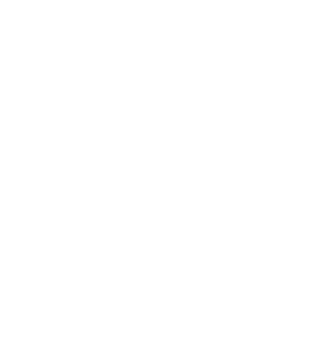 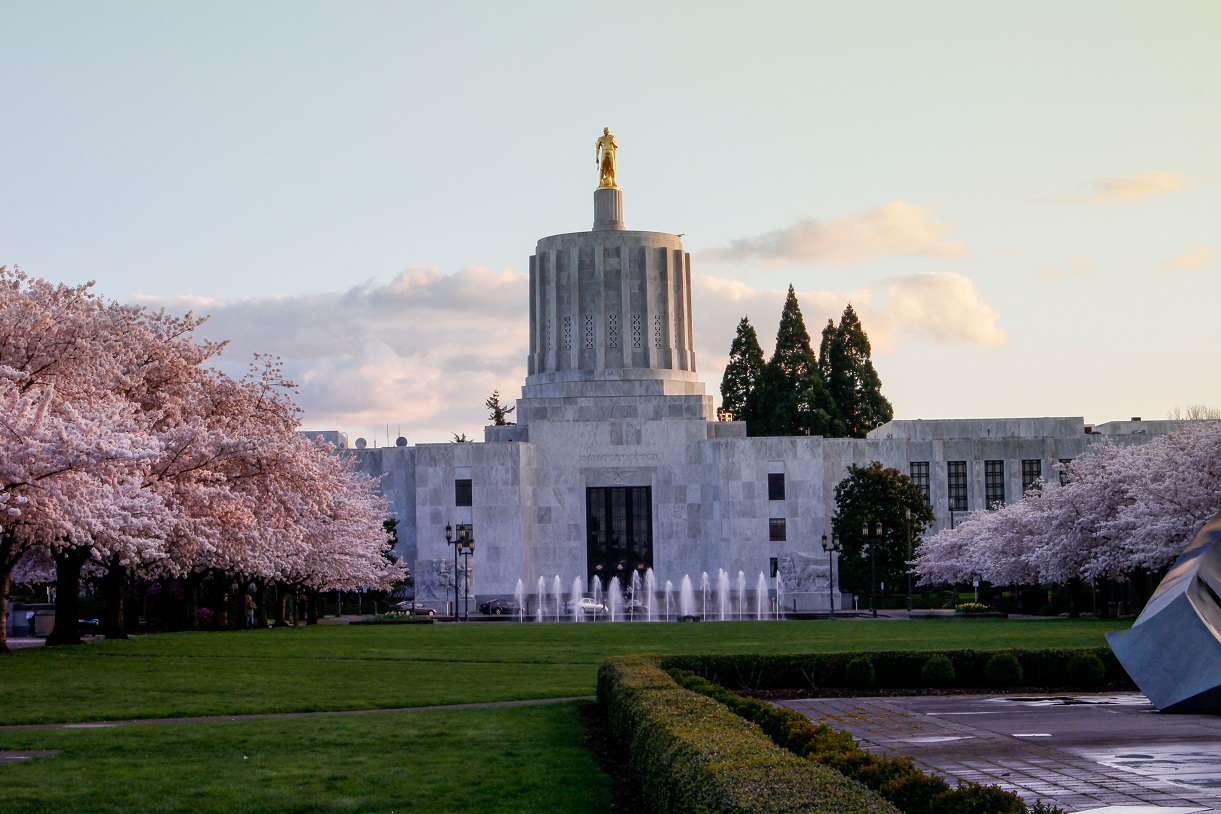 